PageActivityAnswersp.2Think AheadA. 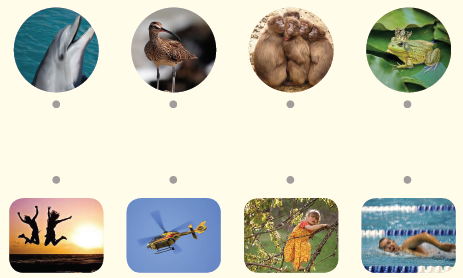 p.2Think AheadB. Draw your own answer. p.3Sentence PatternsA. 1) They2) could both3) swim and curl upB. They could both swim and curl up!pp.4~5Words to KnowA.1) swim     2) confused    3) scoop4) shell      5) prickle      6) curl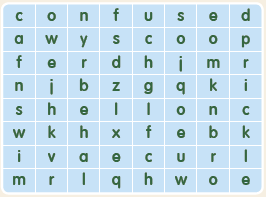 pp.4~5Words to KnowB. 1) told2) filled3) learn4) callpp.6~7Meet the CharactersA.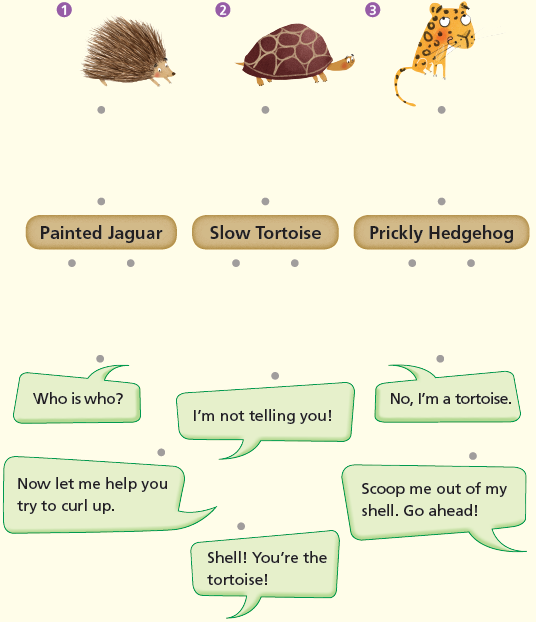 pp.6~7Meet the CharactersB.1) shell2) Tortoisepp.8~11ComprehensionA.1) T2) F3) F4) Tpp.8~11ComprehensionB.1) Slow Tortoise2) He reached out his paw to the hedgehog. 3) He taught Prickly Hedgehog how to swim. 4) Because Prickly Hedgehog and Slow Tortoise could both swim and curl up.pp.8~11ComprehensionC.1) uncurl, shell2) swim, curlpp.8~11ComprehensionD.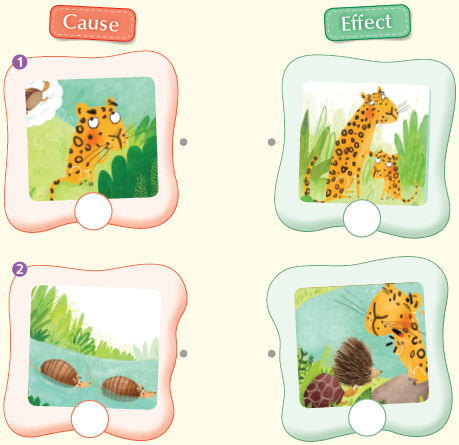 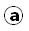 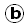 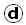 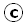 pp.12~13Review QuizA.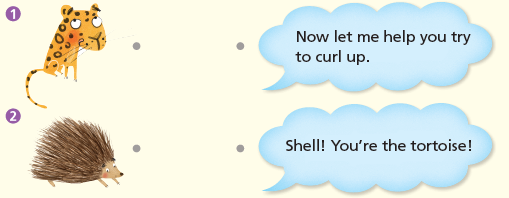 pp.12~13Review QuizB.1) river2) confused3) paw4) curl5) taught6) ‘armadillos’pp.12~13Review QuizC.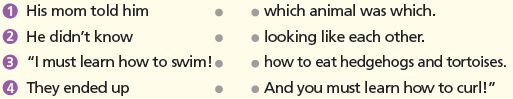 pp.12~13Review QuizD.1) a2) bpp.12~13Review QuizE. 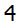 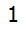 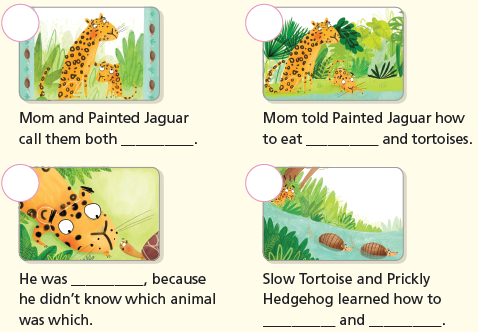 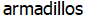 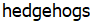 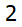 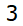 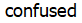 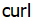 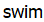  p.15Book Report<Summary>taught, confused, curl, swim, armadillo<Lesson>help